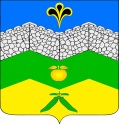 администрация адагумского сельского поселения                                                                     крымского района                              ПОСТАНОВЛЕНИЕот 29.06.2020 г.	             № 113                                                               хутор  АдагумОб утверждении Положения о списании безнадежнойк взысканию задолженности в бюджет Адагумскогосельского поселения Крымского районаРуководствуясь надзорным актом Крымской межрайонной прокуратуры от 29 мая 2020 года № 7-02-2020/1779, учитывая изменения в Бюджетном кодексе РФ в связи с принятием Федерального закона от 07.04.2020 №114-ФЗ «О внесении изменений в статью 47.2 Бюджетного кодекса Российской Федерации», в целях определения оснований для признания безнадежной к взысканию и порядка списания задолженности по платежам в местный бюджет п о с т а н о в л я ю:1. Утвердить Положение о списании безнадежной к взысканию задолженности в бюджет Адагумского сельского поселения Крымского района (приложение 1).2. Утвердить Состав Комиссии по признанию задолженности безнадежной к взысканию и ее списанию (приложение 2).3. Постановление от 01 июля 2016 № 261 «Об утверждении Положения о списании безнадежной к взысканию задолженности в бюджет Адагумского сельского поселения Крымского района» признать утратившим силу.4. Настоящее постановление подлежит обнародованию и размещению на официальном сайте администрации Адагумского сельского поселения Крымского района в информационно-коммуникационной сети Интернет.5. Контроль за выполнением настоящего постановления возложить на ведущего специалиста администрации Адагумского сельского поселения Кулинич С.П.6. Настоящее постановление вступает в силу со дня его подписания. Глава Адагумского сельского поселения     Крымского района                                                                         А.В. ГрицютаПриложение № 1к постановлению администрацииАдагумскогого  сельского поселения Крымского районаот 29.06.2020 г.№ 113Положениео списании безнадежной к взысканию задолженности в бюджетАдагумского сельского поселения Крымского района1. Настоящее Положение устанавливает правила и условия признания безнадежной к взысканию задолженности по платежам в бюджет Адагумского сельского поселения Крымского района и о её списании (восстановлении).2. Настоящее Положение распространяется на задолженность по неналоговым доходам, возникшим:а) из договоров и иных сделок,б) из судебного решения,в) вследствие причинения вреда,г) по иным основаниям, в соответствии с законом и иными правовымиактами, порождающими гражданские права и обязанности. Действие настоящего Положения распространяется на задолженность по неналоговым платежам, главным администратором (администратором) доходов которых является администрация Адагумского сельского поселения Крымского района (далее - Администратор).3. Признанию безнадежной к взысканию и списанию в соответствии с настоящим Порядком подлежит задолженность в случае:1) смерти физического лица - плательщика платежей в бюджет поселения или объявления его умершим в порядке, установленном гражданским процессуальным законодательством Российской Федерации;2) признания банкротом индивидуального предпринимателя - плательщика платежей в бюджет поселения в соответствии с Федеральным законом от 26 октября 2002 года №127-ФЗ «О несостоятельности (банкротстве)» в части задолженности по платежам в бюджет поселения, не погашенным по причине недостаточности имущества должника;3) признания банкротом гражданина, не являющегося индивидуальным предпринимателем, в соответствии с Федеральным законом от 26 октября 2002 года N 127-ФЗ «О несостоятельности (банкротстве)» - в части задолженности по платежам в бюджет, не погашенной после завершения расчетов с кредиторами в соответствии с указанным Федеральным законом;4) ликвидации организации - плательщика платежей в бюджет поселения в части задолженности по платежам в бюджет, погашенной по причине недостаточности имущества организации и (или) невозможности ее погашения учредителями (участниками) указанной организации в пределах и порядке, которые установлены законодательством Российской Федерации;5) применения актов об амнистии или о помиловании в отношении осужденных к наказанию в виде штрафа или принятия судом решения, в соответствии с которым администратор доходов бюджета утрачивает возможность взыскания задолженности по платежам в бюджет;6) вынесения судебным приставом-исполнителем постановления об окончании исполнительного производства и о возвращении взыскателю исполнительного документа по основанию, предусмотренному пунктом 3 или 4 статьи 46 Федерального закона от 2 октября 2007 года №229-ФЗ «Об исполнительном производстве», если с даты образования задолженности по платежам в бюджет прошло более пяти лет, в следующих случаях:- размер задолженности не превышает размера требований к должнику, установленного законодательством Российской Федерации о несостоятельности (банкротстве) для возбуждения производства по делу о банкротстве;- судом возвращено заявление о признании плательщика платежей в бюджет поселения банкротом или прекращено производство по делу о банкротстве в связи с отсутствием средств, достаточных для возмещения судебных расходов на проведение процедур, применяемых в деле о банкротстве.7) исключения юридического лица по решению регистрирующего органа из единого государственного реестра юридических лиц и наличия ранее вынесенного судебным приставом-исполнителем постановления об окончании исполнительного производства в связи с возвращением взыскателю исполнительного документа по основанию, предусмотренному пунктом 3 или 4 части 1 статьи 46 Федерального закона от 2 октября 2007 года N 229 -ФЗ «Об исполнительном производстве», - в части задолженности по платежам в бюджет, не погашенной по причине недостаточности имущества организации и невозможности ее погашения учредителями (участниками) указанной организации в случаях, предусмотренных законодательством Российской Федерации. В случае признания решения регистрирующего органа об исключении юридического лица из единого государственного реестра юридических лиц в соответствии с Федеральным законом от 8 августа 2001 года № 129-ФЗ «О государственной регистрации юридических лиц и индивидуальных предпринимателей» недействительным задолженность по платежам в бюджет, ранее признанная безнадежной к взысканию в соответствии с настоящим подпунктом, подлежит восстановлению в бюджетном (бухгалтерском) учете.4.Наряду со случаями, предусмотренными пунктом 1 настоящей статьи, неуплаченные административные штрафы признаются безнадежными к взысканию, если судьей, органом, должностным лицом, вынесшими постановление о назначении административного наказания, в случаях, предусмотренных Кодексом Российской Федерации об административных  правонарушениях, вынесено постановление о прекращении исполнения постановления о назначении административного наказания.5. Порядок принятия решений о признании безнадежной к взысканию задолженности по платежам в бюджет определяется администратором доходов бюджета в соответствии с общими требованиями, установленными Правительством Российской Федерации.6. Списание (восстановление) в бюджетном (бухгалтерском) учете задолженности по платежам в бюджет осуществляется администратором доходов бюджета на основании решения о признании безнадежной к взысканию задолженности по платежам в бюджет.Порядок отражения операций по списанию (восстановлению) в бюджетном (бухгалтерском) учете задолженности по платежам в бюджет устанавливается Министерством финансов Российской Федерации.7. Решение о признании задолженности безнадежной к взысканию и ее списании принимается Комиссией по признанию задолженности безнадежной к взысканию и ее списанию (далее - Комиссия).8. Состав Комиссии утверждается постановлением администрации поселения.9. Деятельностью Комиссии руководит председатель Комиссии или лицо его замещающее.10. Функциями Комиссии являются рассмотрение документов о признании задолженности безнадежной к взысканию и принятие решения о ее списании либо принятие решения о продолжении работы по ее взысканию.Заседания Комиссии проводятся по мере необходимости, не реже одного раза в год.11. До рассмотрения вопроса о признании задолженности безнадежной к взысканию должны быть предприняты необходимые и достаточные меры по взысканию задолженности, возможность осуществления которых вытекает из законодательства Российской Федерации.12. Организационно-техническое обеспечение работы Комиссии осуществляет секретарь Комиссии.13. Секретарь Комиссии уведомляет членов Комиссии о дате, месте и времени проведения заседания Комиссии, обеспечивает подготовку документов для заседания Комиссии, организует проведение заседания Комиссии, оформляет протокол заседания Комиссии.14. Комиссия правомочна принимать решения, если на заседании присутствует не менее 2/3 членов комиссии.15. Решения Комиссии принимаются в протокольной форме простым большинством голосов присутствующих членов путем открытого голосования.При равенстве голосов голос председателя является решающим.16. Секретарь Комиссии составляет протокол заседания Комиссии, в котором фиксирует мнение по рассматриваемому вопросу членов Комиссии и приглашенных, присутствующих на заседании, а также решение Комиссии.17. Протокол заседания Комиссии подписывается председателем и  секретарем Комиссии.18. Решение Комиссии о невозможности признания задолженности безнадежной к взысканию и ее списания принимается Комиссией в случае:- отсутствия предусмотренных пунктом 3 настоящего Положения оснований для признания задолженности безнадежной к взысканию и ее списания;- непредставления документов, необходимых для принятия Комиссией решения о признании задолженности безнадежной и ее списании.19. Решение Комиссии о невозможности признания задолженности безнадежной к взысканию и ее списания, должно содержать предложение по принятию необходимых и достаточных мер по взысканию задолженности, с указанием таких мер.20. В решении Комиссии о признании задолженности безнадежной к взысканию и ее списании должны быть указаны:а) наименование юридического лица либо фамилия, имя, отчество физического лица;б) дата и номер договора или иного документа, на основании которого образовалась задолженность;в) сумма и вид задолженности, подлежащей списанию;г) основание, в соответствии с которым принимается решение.21. Решение Комиссии о признании задолженности безнадежной к взысканию и ее списании является основанием для издания постановления о списании задолженности.В соответствии с постановлением о списании задолженности производится внесение записи в карточку лицевого счета юридического или физического лица о списании задолженности, а также производится списание задолженности с бюджетного учета в соответствии с установленными требованиями.
Ведущий специалист администрацииАдагумского сельского поселенияКрымского района                                                                 А.В. СехСоставкомиссии о списании безнадежной к взысканию задолженности поненалоговым платежам в бюджет Адагумского сельского поселения Крымского районаПриложение № 2к постановлению администрацииАдагумскогого  сельского поселения Крымского районаот 29.06.2020г. № 113      Грицюта А.В. - глава Адагумского сельского поселения Крымского района,председатель комиссии      Кулинич С.П. -ведущий специалист администрации Адагумского сельского поселения,заместитель председателя комиссии      Козубенко М.М. -специалист 1 категории администрации Адагумского сельского поселения Крымского района,секретарь комиссииЧлены комиссии:       Сех А.В. - ведущий специалист администрации Адагумского сельского поселения       Гутова О.А. - специалист 1 категории администрации Адагумского сельского поселения Крымского района